「子ども会育成事業補助金」申請について（お知らせ）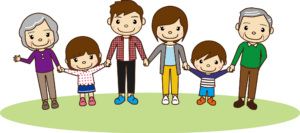 社会福祉法人 野洲市社会福祉協議会では、次代を担う児童を地域で健全に育成していくことを目的に、自治会等における子ども会活動の活発な運営を支援するため「子ども会育成事業」として、その経費の一部を補助しています。事業計画書（様式第２号）については、記入例をご参考の上、下記の内容を含んで記入いただきますようお願いします。「地域のみんなで子どもを育て・見守る活動」を市内に広げていきたいとの思いから、以下の①～⑤のいずれか地域と連携した活動を計画にいれてください。地域のお年寄りとの交流・地域のふれあいサロンや、敬老会への参加・地域の方と一緒にラジオ体操・地域のお年寄りにお手紙を書こう地域の就学前乳幼児との交流地域の行事への参加・お祭りや運動会、年末夜警などへの参加地域の清掃活動・公園や自治会館の掃除・花や野菜の栽培その他・地域との交流を図る活動　　　　　　　　　　　　　　　　　　　　　　　　　　　【お問合せ先】　　　　　　　　　　　　　　野洲市社会福祉協議会　地域福祉課　電話　０７７－５８９－４６８３　様式第２号（第４条関係）令和６年度　野洲市社会福祉協議会子ども会育成事業実施計画書　　　　　　【自治会名　　社協自治会　　　　】（事業計画）（予算）　　　　　　　　　　　　　　　　　　　　　　　　　　　　（単位：円）＊領収書等を確認させていただくことがありますので、書類の保存をお願いします。令和６年度　【子ども会育成補助金交付のながれ】↓　　　　　　　子ども会役員様とご協議ください　　↓　　　　　　　　↓　　　　　　　　　　　　　　　　　　　　　　　　↓　　　　　　　　↓　　　　　　　　　　　　　　　　　　　　申請を希望しない自治会　　　　　　　　↓　　　　　　　　　　　　　　　　　　　　　　　＊手続きは不要です↓　　　　　　　　　　　　　　　↓　　　　　　　　↓　　　　　　　　↓　　　　　　　　↓　　　　　　　　↓【お問合せ先】 野洲市社会福祉協議会 電話：０７７－５８９－４６８３　　　E-mail：fukushi@yasu-syakyo.or.jp＊この補助金は、社会福祉協議会の会費が活用されています　　自治会等における小学校児童数（R6.4.1現在）　　　　　50　　名実施時期主な活動内容７月〇日７月〇日７～８月９月〇日１０月〇日１２月〇日１月〇日３月〇日（＊子ども会の年間予定事業をご記入下さい）地域住民との交流会（生き物観察会）⑤地域ゴミ拾い　④ラジオ体操・敬老会発表練習自治会敬老会参加　①地区運動会　③クリスマス会左義長まつり③歓送迎会【収入】【収入】【支出】【支出】項　目予算額（円）項　目予算額（円）自己財源（自治会補助等）５０，０００事務費１０，０００社協補助金（今年度申請額）１７，５００会議費５，０００参加費５，０００事業費６５，０００雑収入１０，０００予備費２，５００合　計８２，５００合　計８２，５００４月　要綱・申請書の配布　要綱・申請書（様式第１号）・計画書（様式第２号）配布　★様式は野洲市社協ホームページからもダウンロードできます。申請書提出受付（６月１４日最終締め切り）＊申請書　　（様式第１号）＊実施計画書（様式第２号）をご提出下さい交付決定後、＊ 交付決定通知書（様式第３号）　　　　　　＊ 請求書（様式第４号）＊ 実績報告書（様式第５号）＊ 実施報告書（様式第６号）を送付いたします。【請求書（様式第４号）受付期間】【補助金交付予定日】５月２０日まで５月末日振込６月２０日まで② ６月末日振込事業終了後、＊実績報告書（様式第５号）＊実施報告書（様式第６号）＊ありがとうメッセージ　　　　　をご提出ください